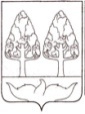 Отдел  образованияАдминистрации                                            Становлянского района                            Липецкой области                                      	пер. Спортивный, 6	                           с. Становое, 399710                                      Руководителям ОУтел./факс (8-474-76) 2-14-83                        2-10-73	                                                     E-Mail  imzstanovoe@rambler.ru17.02.2022 г.  № 101На  №          от                 г.  Уважаемые руководители!С целью приобщения детей, подростков и молодежи к здоровому образу жизни и регулярным занятиям физической культурой и спортом и на основании Положения о Всероссийской заочной акции «Физическая культура и спорт- альтернатива пагубным привычкам», МБОУ ДО ЦДОД просит Вас принять участие в школьном и муниципальном этапе  регионального этапа Всероссийской заочной акции «Физическая культура и спорт- альтернатива пагубным привычкам». Акция проводится в четыре этапа: I этап (школьный) - с 1 по 27 марта 2022г. (проводится в образовательных учреждениях)II этап (муниципальный) - с 28 марта до 15 мая 2022г. (проводится в муниципальных образованиях);III этап (региональный) - с 16 мая по 03 июня 2022г.IV этап (всероссийский) - проводится с 13 июня по 17 июля 2022г.Материалы направлять до 28 марта 2022 г. на электронный адрес: Bondareva.21@yandex.ru. Положение прилагается.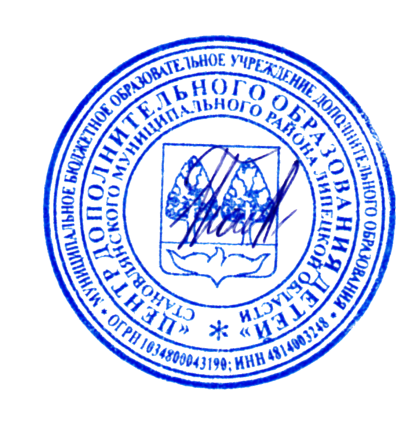  Директор МБОУ ДО ЦДОД                                  Т.В. Шацких Справки по тел. 2-10-73 , 8(910)742-57-78 (Воравко А.О.)ПОЛОЖЕНИЕо проведении муниципального этапа Всероссийской заочной акции «Физическая культура и спорт- альтернатива пагубным привычкам»Общие положенияМуниципальный этап Всероссийской заочной акции «Физическая культура и спорт- альтернатива пагубным привычкам» (далее Акция) проводится в соответствии:Концепцией преподавания учебного предмета «Физическая культура» в образовательных организациях Российской Федерации, реализующих основные общеобразовательные программы, утвержденной на заседании Коллегии Минпросвещения России протоколом от 24 декабря 2018 г. №ПК-1вн;пунктами IV.1, VII.1 Плана мероприятий по реализации Концепции преподавания учебного предмета «Физическая культура» на 2019-2024 годы, утвержденного Приказом Минпросвещения России от 25 ноября 2019г. №636;пункта 18 Перечня мероприятий Межотраслевой программы развития школьного спорта до 2024 года, утвержденной приказом Минспорта России Минпросвещения России от 17 февраля 2021г. №86/59;пунктами 42 и 52 плана основных мероприятий, проводимых в рамках Десятилетия детства, на период до 2027 года, утвержденного распоряжением Правительства Российской Федерации от 23 января 2021г. №122-рЦелью акции является формирование навыков здорового образа жизни у детей, подростков и молодежи через активное использование ценностей физической культуры для укрепления и длительного сохранения собственного здоровья, оптимизация трудовой деятельности и организации активного отдыха.Основные задачи Акции:- формирование у детей, подростков и молодежи навыков здорового образа жизни и мотивации к физическому совершенствованию через регулярные занятия физической культурой и спортом;- развитие способностей и талантов у детей, подростков и молодежи, содействие в их самоопределении и профессиональной ориентации через приобщение к исследовательской и творческой деятельности;- профилактика и предупреждение правонарушений, антиобщественного, девиантного поведения обучающихся;- развитие молодежного волонтерского движения, поддержка общественных инициатив и проектов по пропаганде здорового образа жизни в общеобразовательных организациях;- формирование антидопингового мировоззрения и правомерного поведения обучающихся на физкультурно-спортивных мероприятиях;- содействие в повышении уровня профессионального мастерства педагогических работников посредством использования современных цифровых технологий в образовательной деятельности;- выявление лучших образовательных организаций, осуществляющих физкультурно-оздоровительную и социально-педагогическую деятельность по профилактике пагубных привычек.Общее руководство подготовкой и проведением Акции в Липецкой области осуществляет управление образования и науки Липецкой области.Непосредственное проведение Акции осуществляет Муниципальное бюджетное образовательное учреждение дополнительного образования «Центр дополнительного образования детей» Становлянского муниципального района Липецкой области (далее МБОУ ДО ЦДОД), который формирует для оценки конкурсных материалов Конкурсную комиссию (далее Комиссия).Для проведения школьного и муниципального этапа Акции создаются конкурсные комиссии на местах.Место и сроки проведенияАкция проводится в четыре этапа: I этап (школьный) - с 1 по 27 марта 2022г. (проводится в образовательных учреждениях)II этап (муниципальный) - с 28 марта до 15 мая 2022г. (проводится в муниципальных образованиях);III этап (региональный) - с 16 мая по 03 июня 2022г.IV этап (всероссийский) - проводится с 13 июня по 17 июля 2022г.Организаторы мероприятияОбщее руководство организацией и проведением Акции осуществляет управление образования и науки Липецкой области.Проведение I (школьного) этапа Акции возлагается на образовательные организации.Проведение II (муниципального) этапа Акции возлагается на муниципальные органы управления образованием.Непосредственное проведение III (регионального) этапа Акции возлагается на ГБУ ДО «Спортивно-туристский центр Липецкой области».Проведение IV (всероссийского) этапа осуществляет ФГБУ «ФЦОМОФВ».Требования к участникамВ Акции могут принимать участие все участники образовательных отношений: педагогические работники, обучающиеся и их родители/ законные представители (индивидуально или в команде) имеющие отношение к тому или иному типу учреждений (дошкольных образовательных организаций, общеобразовательных организаций, общеобразовательных школ-интернатов, организаций дополнительного образования). Допускается представление не более одного конкурного материала в каждой номинации от одного автора или группы авторов- победителей школьного этапа.К участию в каждой номинации в региональном этапе Акции от субъекта Российской Федерации допускается не более одного конкурсного материала образовательной организации- победителя муниципального этапа.Участник Акции:размещает самостоятельно в сети Интернет на ресурсе http://www.youtube.com/ видеоролик (выключенный режим комментариев), отражающий цели и задачи Акции.Ответственность за содержание, размещение и достоверность информации, предоставленной в видеоролике, возлагается на руководителя образовательной организации.Размещая в сети конкурсные материалы, участники тем самым разрешают использовать представленные материалы в целях пропаганды здорового образа жизни посредством физической культуры и спорта.Организаторы не несут ответственность за нарушение участниками Акции авторских прав при использовании чужих материалов.Номинации и требования к оформлению конкурсного материала5.1. Акция проводится в заочной форме. Конкурсные материалы принимаются только в электронном виде и включается в себя:- заявку на участие в Акции согласно Приложению №1;- видеоролик, отражающий цели и задачи Акции по одной из 7 номинаций, продолжительностью не более 8 минут, с разрешением не менее 640x480Для каждой номинации видеоролик должен содержать представление (не более 1 минуты): название номинации, наименование образовательной организации, адрес, телефон, электронный адрес; фамилия, имя, отчество, должность автора.5.2. Конкурсные материалы и информацию о проведении Акции направлять до 27 марта 2022г. на эл. адрес: Bondareva.21@yandex.ru В теме письма указать название Акции, номинацию, образовательную организацию.Видеоматериалы, поступившие позже указанного срока, не рассматриваются.Номинации и требования к конкурсному материалу6.1. Конкурсные материалы оцениваются по бальной системе, в соответствии с Критериями оценивания конкурсных работ согласно Приложению №3.6.2. Акция проводится по семи номинациям.Содержание видеоматериала для каждой номинации- представление: название номинации, субъект Российской Федерации; наименование образовательной организации, адрес, телефон, электронный адрес; фамилия, имя, отчество, должность авторов; (не более 1 минуты), сам ролик не более 8 минут.Номинация № 1 «Физкультурно-оздоровительные технологии»Участники Акции: образовательные организации.Содержание видеоматериала: видеоролик с кратким описанием процесса организации и проведения физкультурно-оздоровительной деятельности (документация, атрибутика и т.п.), соответствующей разработанной участниками Акции программе, включающий разнообразие форм и технологий физкультурно-оздоровительной деятельности; анализ мониторинга физической подготовленности (за последние 3 года).Номинация № 2 «Творим добро»Участники Акции: обучающиеся образовательной организации, родители (законные представители) обучающихся образовательных организаций.Содержание видеоматериала: видеоролик с кратким описанием процесса участия в социально значимых мероприятиях по профилактике вредных привычек (потребление алкоголя, табакокурения) в детско-юношеской среде: организация и проведение акций, мероприятий, тематических выступлений, тренингов, конкурсов; пропаганда волонтерской и добровольческой деятельности через личный пример.Номинация № 3 «Спортивный репортаж»Участники Акции: обучающиеся образовательной организации (количество участников - не более двух обучающихся).Содержание видеоматериала: видеоролик с освещением событий спортивного мероприятия образовательной организации, города, поселка, района и т.д. Репортаж должен сопровождаться фото и/или видеоматериалами, выбранными по усмотрению автора. Репортажи без иллюстраций, сделанных самим участником, рассматриваться Комиссией не будут.Номинация № 4 «Мой любимый вид спорта»Участники Акции: обучающиеся образовательной организации (количество участников - не более одного обучающегося).Содержание видеоматериала: видеоролик с кратким описанием избранного вида спорта, демонстрацией своих уникальных способностей и достижений, фрагментом мероприятия, способствующего популяризации данного вида спорта.Номинация № 5 «Я выбираю спорт»Участники Акции: дети-инвалиды.Содержание видеоматериала: видеоролик с кратким описанием избранного вида спорта; демонстрация своих уникальных способностей и достижений; фрагмент мероприятия способствующего популяризации данного вида спорта.Номинация № 6 «Спорт без барьеров»Участники Акции: школы-интернаты.Содержание видеоматериала: видеоролик с кратким описанием процесса организации и проведения физкультурно-оздоровительной деятельности (документация, атрибутика и т.п.), включающий разнообразие	форм и технологий физкультурно-оздоровительной деятельности.Номинация №7 «Новые возможности физической культуры и спорта»Участники Акции: учителя физической культуры, инструкторы по физической культуре, педагоги дополнительного образования, тренеры- преподаватели.Содержание видеоматериала: видеоролик с кратким описанием процесса организации и проведения физкультурно-оздоровительной деятельности	с применением информационно-коммуникационных технологий.Награждение победителей и призеровВ каждой номинации определяется 1 победитель и 3 призера.Победителями являются участники, набравшие 90-100% от максимального количества баллов. Призеры - участники, набравшие 70-89% от максимального количества баллов.При равенстве баллов предпочтение отдается конкурсной работе, набравшей наибольшее количество баллов по критериям оценивания 1-3.Победители и призеры награждаются грамотами управления образования и науки Липецкой области.Заявкана участие во Всероссийской заочной акции«Физическая культура и спорт - альтернатива пагубным привычкам»Достоверность сведений, указанных в заявке, подтверждаю.Руководитель образовательной организации___________________(подпись)___________________(Фамилия, И.О.)М.П.«___»________________2022 годЗаявка заверяется печатью и подписью руководителя образовательной организации!Критерии оценивания конкурсных работ Всероссийской заочной акции «Физическая культура и спорт - альтернатива пагубным привычкам»Номинация № 1 «Физкультурно-оздоровительные технологии»Номинация № 2 «Твори добро»Номинация № 3 «Спортивный репортаж»Номинация № 4 «Мой любимый вид спорта» Номинация № 5 «Я выбираю спорт»Номинация № 6 «Спорт без барьеров»Номинация № 7 «Новые возможности физической культуры и спорта»Образовательная организация (ПО УСТАВУ)Номинация (№, название)Название конкурсной работыФИО автораЭлектронная почта для связиКонтактный телефон для связиСсылка на видеоролик в ресурсе http://www.youtube.com/№п/пКритерийОценка1.Оформление работы0 - работа не соответствует стандартам оформления, плохо просматривается структура1.Оформление работы1 - работа соответствует стандартам оформления1.Оформление работы2 - работа оформлена оригинально2.Содержание работы0 - работа не соответствует номинации Акции2.Содержание работы1 - цель и задачи раскрыты частично2.Содержание работы2 - цель и задачи раскрыты полностью3.Полнота раскрытия0 - тема конкурсной работы не раскрыта3.Полнота раскрытия1 - тема конкурсной работы раскрыта частично3.Полнота раскрытия2 - тема конкурсной работы раскрыта полностью4.Использование физкультурно - оздоровительных технологий в учебно-воспитательномпроцессе0 - программа реализации физкультурно-оздоровительной деятельности в образовательной организации отсутствует4.Использование физкультурно - оздоровительных технологий в учебно-воспитательномпроцессе1 - в образовательной организации программа реализации физкультурно-оздоровительной деятельности имеется, но мероприятия в рамках этой программы не представлены4.Использование физкультурно - оздоровительных технологий в учебно-воспитательномпроцессе2 - представлена программа реализации оздоровительной деятельности образовательной организации и мероприятия в рамках этой программы5.Направление реализации физкультурно - оздоровительныхтехнологий0 - направления реализации физкультурно-оздоровительных технологий не представлены5.Направление реализации физкультурно - оздоровительныхтехнологий1 - направления реализации физкультурно-оздоровительных технологий представлены, но не раскрыты5.Направление реализации физкультурно - оздоровительныхтехнологий2 - направления реализации физкультурно-оздоровительных технологий представлены и раскрыты полностью6.Результатыиспользованияфизкультурно - оздоровительных технологий в учебно-воспитательномпроцессе0 - сравнительный анализ мониторинга уровня физической подготовленности обучающихся за последние 3 года отсутствует6.Результатыиспользованияфизкультурно - оздоровительных технологий в учебно-воспитательномпроцессе1 - сравнительный анализ мониторинга уровня физической подготовленности обучающихся за последние 3 года представлен6.Результатыиспользованияфизкультурно - оздоровительных технологий в учебно-воспитательномпроцессе2 - по результатам сравнительного анализа мониторинга уровня физической подготовленности обучающихся за последние 3 года сделаны выводы и скорректирован план работы на следующий учебный годМаксимальное кол-во баллов12№п/пКритерийОценка1.Оформление работы0 — работа не соответствует стандартам оформления, плохо просматривается структура1.Оформление работы1 - работа соответствует стандартам оформления1.Оформление работы2 - работа оформлена оригинально2.Содержание работы0 - работа не соответствует номинации Акции2.Содержание работы1 - цель и задачи раскрыты частично2.Содержание работы2 - цель и задачи раскрыты полностью3.Полнота раскрытия0 —тема конкурсной работы не раскрыта3.Полнота раскрытия1 - тема конкурсной работы раскрыта частично3.Полнота раскрытия2 - тема конкурсной работы раскрыта полностью4.Организациямероприятий0 - организация и участие в добровольческих акциях и мероприятиях не представлены4.Организациямероприятий1 - организация и участие в добровольческих акциях и мероприятиях представлены частично4.Организациямероприятий2 - организация и участие в добровольческих акциях и мероприятиях представлено, раскрыто и соответствует целям и задачам АкцииМаксимальное количество баллов8№п/пКритерийОценка1.Оформление работы0 - работа не соответствует стандартам оформления, плохо просматривается структура1.Оформление работы1 - работа соответствует стандартам оформления1.Оформление работы2 - работа оформлена оригинально2-Содержание работы0 - работа не соответствует номинации Акции2-Содержание работы1 - цель и задачи раскрыты частично2-Содержание работы2 - цель и задачи раскрыты полностью3.Полнота раскрытия сюжета0 - тема репортажа не соответствует тематике конкурса и не раскрыта3.Полнота раскрытия сюжета1 - тема репортажа соответствует тематике конкурса и раскрыта частично3.Полнота раскрытия сюжета2 - тема репортажа соответствует тематике конкурса и раскрыта полностью4.Содержаниемероприятия*1 - продуктивность, разнообразие методов и приемов проведения репортажа4.Содержаниемероприятия*2 - сочетание коллективной, групповой и индивидуальной работы обучающихсяМаксимальное количество баллов9№п/пКритерийОценка .1.Оформление работы0 - работа не соответствует стандартам оформления, плохо просматривается структура1 - работа соответствует стандартам оформления2 - работа оформлена оригинально2.Содержание работы0 - работа не соответствует номинации Акции1 - цель и задачи раскрыты частично2 - цель и задачи раскрыты полностью3.Полнота раскрытия0 - тема конкурсной работы не раскрыта1 - тема конкурсной работы раскрыта частично2 - тема конкурсной работы раскрыта полностью4.Актуальность0 - актуальность выбранной темы отсутствует1 - актуальность работы соответствует целям и задачам Акции2 - актуальность соответствует целям и задачам работы5.Информативность0 - краткое описание избранного вида спорта не представлено1 - краткое описание избранного вида спорта представлено2 - краткое описание избранного вида спорта представлено в оригинальной форме6.Содержание0 - фрагмент мероприятия не представленмероприятия1 - фрагмент мероприятия представлен, но не отражает цель и задачи Акции2 - фрагмент мероприятия представлен и отражает цель и задачи АкцииМаксимальное количество баллов12№п/пКритерийОценка1.Оформление работы0 - работа не соответствует стандартам оформления, плохо просматривается структура1 - работа соответствует стандартам оформления2 - работа оформлена оригинально2.Содержание работы0 - работа не соответствует номинации Акции1 - цель и задачи раскрыты частично2 - цель и задачи раскрыты полностью3.Полнота раскрытия0 - тема конкурсной работы не раскрыта3.Полнота раскрытия1 - тема конкурсной работы раскрыта частично3.Полнота раскрытия2 - тема конкурсной работы раскрыта полностью4.Актуальность0 - актуальность выбранной темы отсутствует4.Актуальность1 - актуальность работы соответствует целям и задачам Акции4.Актуальность2 - актуальность соответствует целям и задачам работы5.Использование физкультурно - оздоровительных технологий для обучающихся с особымиобразовательными потребностями в учебно-воспитательном процессе0 - программа реализации физкультурно-оздоровительной деятельности в образовательной организации отсутствует5.Использование физкультурно - оздоровительных технологий для обучающихся с особымиобразовательными потребностями в учебно-воспитательном процессе1 - в образовательной организации программа реализации физкультурно-оздоровительной деятельности имеется, но мероприятия в рамках этой программы не представлены5.Использование физкультурно - оздоровительных технологий для обучающихся с особымиобразовательными потребностями в учебно-воспитательном процессе2 - представлена программа реализации оздоровительной деятельности образовательной организации и мероприятия в рамках этой программыМаксимальное количество баллов10№п/пКритерийОценка1.Оформление работы0 - работа не соответствует стандартам оформления, плохо просматривается структура1.Оформление работы1 - работа соответствует стандартам оформления1.Оформление работы2 - работа оформлена оригинально2.Содержание работы0 - работа не соответствует номинации Акции2.Содержание работы1 - цель и задачи раскрыты частично2.Содержание работы2 - цель и задачи раскрыты полностью3.Полнота раскрытия0 - тема конкурсной работы не раскрыта3.Полнота раскрытия1 - тема конкурсной работы раскрыта частично3.Полнота раскрытия2- тема конкурсной работы раскрыта полностью4.Актуальность0 - актуальность выбранной темы отсутствует4.Актуальность1 - актуальность работы соответствует целям и задачам Акции4.Актуальность2 - актуальность соответствует целям и задачам работы5.Уровень применения IT - технологий1 - адаптация уже имеющихся в педагогической практике технологий к условиям конкретной образовательной организации, класса, группы детей5.Уровень применения IT - технологий2 - авторская разработка IT - технологий6.Содержаниемероприятия*1 - продуктивность, разнообразие методов и приемов проведения мероприятия6.Содержаниемероприятия*2 - сочетание коллективной, групповой и индивидуальной работы обучающихся6.Содержаниемероприятия*3	- целенаправленность, научность, соответствиевоспитательным задачам, связь с современностьюМаксимальное количество баллов16